§712.  --security forWhen any person whose lands are so flowed or from whose lands the water is so diverted files a complaint for ascertaining or increasing the person's damages, or brings a civil action as provided in section 713, and moves the court to direct the owner or occupant of such mill or canal to give security for the payment of the annual damages, and the court so orders, the owner or occupant refusing or neglecting to give such security has no benefit of this chapter; but is liable to be sued for the damages occasioned by such flowing in a civil action.  [RR 2021, c. 2, Pt. B, §250 (COR).]SECTION HISTORYRR 2021, c. 2, Pt. B, §250 (COR). The State of Maine claims a copyright in its codified statutes. If you intend to republish this material, we require that you include the following disclaimer in your publication:All copyrights and other rights to statutory text are reserved by the State of Maine. The text included in this publication reflects changes made through the First Regular and First Special Session of the 131st Maine Legislature and is current through November 1, 2023
                    . The text is subject to change without notice. It is a version that has not been officially certified by the Secretary of State. Refer to the Maine Revised Statutes Annotated and supplements for certified text.
                The Office of the Revisor of Statutes also requests that you send us one copy of any statutory publication you may produce. Our goal is not to restrict publishing activity, but to keep track of who is publishing what, to identify any needless duplication and to preserve the State's copyright rights.PLEASE NOTE: The Revisor's Office cannot perform research for or provide legal advice or interpretation of Maine law to the public. If you need legal assistance, please contact a qualified attorney.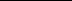 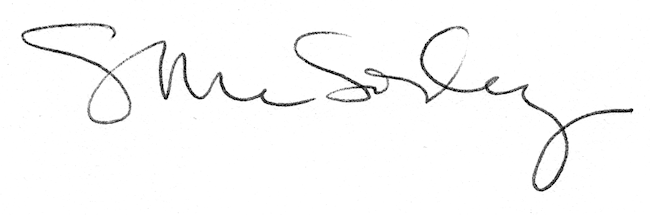 